Drogie „eMDeKusie”!Oto kolejne zadania do wykonania:Zapoznajcie się z technikami naturalnego barwienia jajek. Możecie je wykorzystać przy dekorowaniu Waszych pisanek (oczywiście przy udziale rodziców). 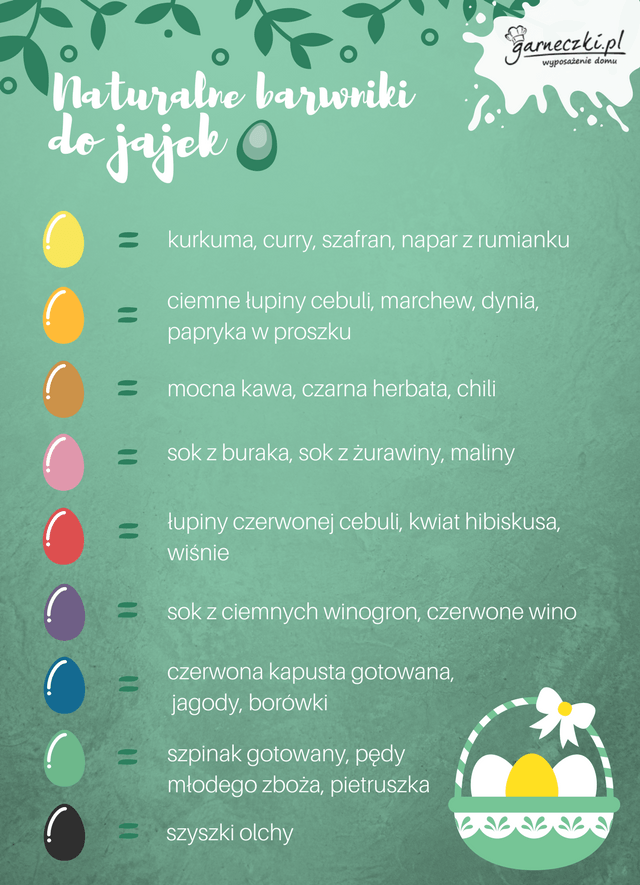 Ze starych gazet zróbcie „papierowe jajo”, które będziecie mogli wykorzystać do wykonania następujących ćwiczeń: 
- rzut jajem do celu
- przenoszenie jaja na głowie
- turlanie jaja nosem
- podrzucanie i łapanie jaja
- przekładanie jaja pomiędzy nogamiUdanej zabawy! Pani Renia